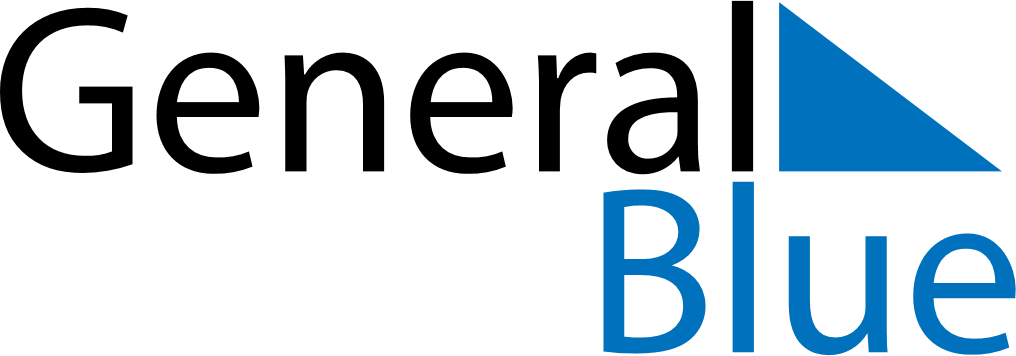 December 2025December 2025December 2025IcelandIcelandMONTUEWEDTHUFRISATSUN12345678910111213141516171819202122232425262728St Þorlákur’s DayChristmas EveChristmas DayBoxing Day293031New Year’s Eve